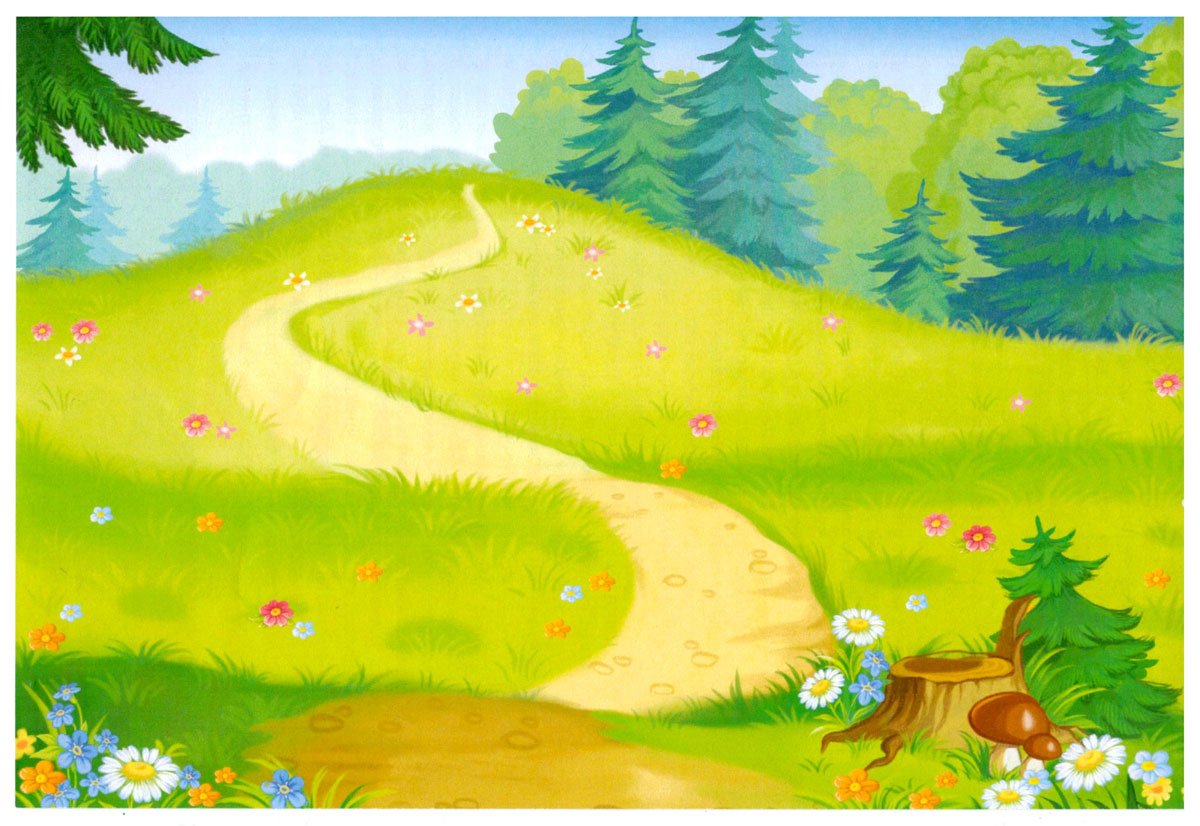            Детский сад «Ёлочка» муниципального бюджетного общеобразовательного учреждения «Гимназия №1 Брянского района»Действующие лица и исполнители:Колобок- Алиса ГусейноваДед- Семён ТаранниковБабка- Ксения АракелянЗаяц- Богдан ШильчиковВолк-Богдан ДзиковскийМедведь -Артём УрбановичЛиса- Валерия ЯковленкоЗвери:Арсений ЛаптевТимофей ТатуйкоПо мотивам русской народной сказки – «Колобок»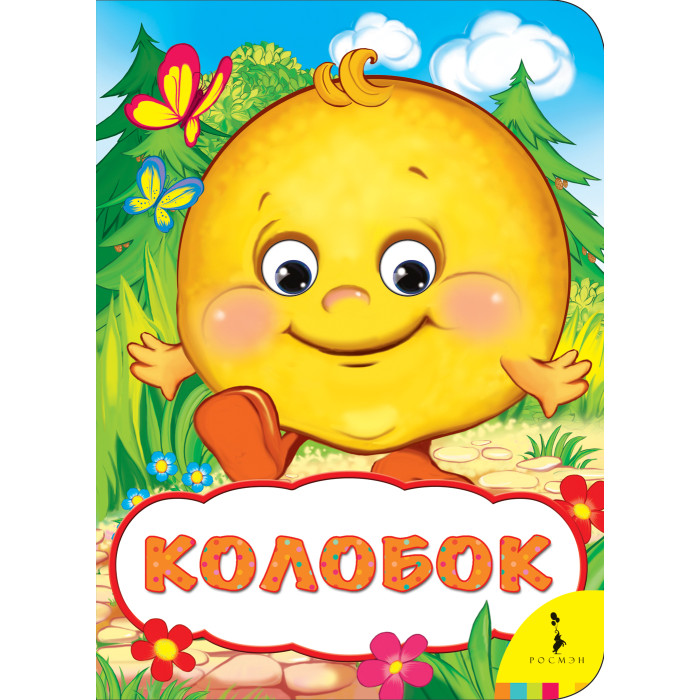 По мотивам русской народной сказки – «Колобок»Музыкальной спектакльМузыкалььный руководитель – А.Н. ШупиковаСказочница- А.В. КравцоваАфиша – М.Е. ГолышеваСценическая речь – Н.В. ШиленковаХудожник по костюмам- Ю.В. Будина